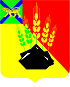 ДУМАМИХАЙЛОВСКОГО МУНИЦИПАЛЬНОГОРАЙОНАРЕШЕНИЕ с. МихайловкаОб утверждении Порядка организации  и проведения антикоррупционной экспертизы нормативных правовых актов органов местного самоуправления  Михайловского муниципального района  и их проектов                               	                            Принято Думой Михайловского	     муниципального района                                                         от 21.12.2022 г.   №  297                       В соответствии с Федеральным законом    от   25 декабря   2008  N 273-ФЗ «О противодействии коррупции", Федеральным законом от 17 июля 2009 N 172-ФЗ "Об антикоррупционной экспертизе нормативных правовых актов и проектов нормативных правовых актов", на основании Закона Приморского края от 10 марта 2009 № 387-КЗ «О противодействии коррупции в Приморском крае»,  руководствуясь Уставом Михайловского муниципального района Утвердить «Порядок организации и проведения антикоррупционной экспертизы нормативных правовых актов органов местного самоуправления Михайловского муниципального района  и их проектов» (прилагается).Признать утратившим силу: - Решение Думы Михайловского муниципального района от 29.09.2011 № 203 «Об утверждении Порядка организации и проведения антикоррупционной экспертизы  нормативных правовых актов  органов  местного самоуправления Михайловского муниципального района и их проектов»; -   Решение Думы Михайловского муниципального района от 10.10.2011 № 213 о  внесении изменений и дополнений в решение Думы Михайловского муниципального района от 29.09.2011 № 203 «Об утверждении Порядка организации и проведения антикоррупционной экспертизы  нормативных правовых актов  органов  местного самоуправления Михайловского муниципального района и их проектов»;-   Решение Думы Михайловского муниципального района от 26.07.2018 № 293 о  внесении изменений и дополнений в решение Думы Михайловского муниципального района от 29.09.2011 № 203 «Об утверждении Порядка организации и проведения антикоррупционной экспертизы  нормативных правовых актов  органов  местного самоуправления Михайловского муниципального района и их проектов».3. Настоящее решение вступает в силу после подписания и опубликования. Глава Михайловского муниципального района –Глава администрации района                                                         В.В. Архиповс. Михайловка№ 297 - НПА                            Утверждено решением Думы Михайловского                                                муниципального района                                                                          от  21.12.2022 г.   №  297   ПОРЯДОК ОРГАНИЗАЦИИ И ПРОВЕДЕНИЯ АНТИКОРРУПЦИОННОЙ ЭКСПЕРТИЗЫНОРМАТИВНЫХ ПРАВОВЫХ АКТОВ ОРГАНОВ МЕСТНОГО САМОУПРАВЛЕНИЯ  МИХАЙЛОВСКОГО МУНИЦИПАЛЬНОГО РАЙОНА И ИХ ПРОЕКТОВ1. ОБЩИЕ ПОЛОЖЕНИЯ1.1. Под антикоррупционной экспертизой нормативных правовых актов органов местного самоуправления  администрации Михайловского муниципального района и их проектов понимается экспертиза (анализ) нормативных правовых актов органов местного самоуправления  Михайловского муниципального района и их проектов (далее - правовые акты и их проекты), в целях выявления или предотвращения включения в них положений, способствующих созданию условий для проявления коррупции.1.2. Антикоррупционная экспертиза правовых актов и их проектов проводится в соответствии с Федеральным законом "Об антикоррупционной экспертизе нормативных правовых актов и проектов нормативных правовых актов", настоящим Порядком и согласно методике, определенной Правительством Российской Федерации (далее - Методика).Основными принципами  организации антикоррупционной экспертизы  нормативных правовых актов (проектов нормативных правовых актов) являются:обязательность проведения актикоррупционной экспертизы проектов нормативных правовых актов;оценка нормативного правового акта (проекта нормативного правового акта) во взаимосвязи с другими нормативными правовыми актами;обоснованность, объективность и проверяемость результатов антикоррупционной экспертизы нормативных правовых актов (проектов нормативных правовых актов);компетентность лиц, проводящих антикоррупционную экспертизу нормативных правовых актов (проектов нормативных правовых актов);сотрудничество федеральных органов исполнительной власти, иных государственных органов и организаций, органов государственной власти субъектов Российской Федерации, органов местного самоуправления, а также их должностных лиц с институтами гражданского общества при проведении антикоррупционнной экспертизы нормативных правовых актов (проектов нормативных актов).1.3.Порядок  применяется  в отношении  нормативных правовых актов  и проектов  нормативных правовых актов :-Думы Михайловского муниципального района;-администрации Михайловского муниципального района.1.4. Антикоррупционная экспертиза проектов правовых актов проводится в два этапа:1) при разработке проекта правового акта – соответствующим  подразделением  администрации Михайловского района, осуществляющим разработку проекта;2) при проведении правовой экспертизы проекта правового акта – управлением правового обеспечения  администрации Михайловского муниципального района.1.5. Антикоррупционная экспертиза правовых актов проводится органами местного самоуправления  администрации Михайловского муниципального района ,  разработавшими соответствующие правовые акты, и управлением правового обеспечения администрации Михайловского муниципального района по основаниям, предусмотренным разделом 3 настоящего Порядка.2. АНТИКОРРУПЦИОННАЯ ЭКСПЕРТИЗА ПРОЕКТОВПРАВОВЫХ АКТОВ2.1. Антикоррупционная экспертиза при разработке правовых актов осуществляется в форме анализа на содержание в проектах коррупциогенных факторов.Анализ на содержание в проектах коррупциогенных факторов осуществляется разрабатывающими их органами местного самоуправления (структурные  подразделения администрации  Михайловского района ) в соответствии с Методикой.Результатом анализа на содержание в проекте коррупциогенных факторов при его разработке является вывод об отсутствии в проекте коррупциогенных факторов, содержащийся в пояснительной записке к проекту.2.2. Антикоррупционная экспертиза разработанных органами местного самоуправления (структурными подразделениями администрации Михайловского района) в рамках осуществления правовой экспертизы на этапе их согласования.Проект нормативного правового акта администрации и Думы Михайловского муниципального района в обязательном порядке в срок не позднее чем за 10 дней до даты их принятия направляется разработчиком в прокуратуру Михайловского района для оценки на предмет наличия (отсутствия) коррупциогенных факторов.Нормативно правовые акты администрации и Думы Михайловского муниципального  района в обязательном порядке направляются к 05, 15, и 25 числу каждого месяца в прокуратуру Михайловского района для оценки на предмет наличия (отсутствия) коррупциогенных факторов.Управление правового обеспечения  администрации  Михайловского муниципального района проводит антикоррупционную экспертизу проектов правовых актов в срок не более 10 рабочих дней.В случае выявления в проекте коррупциогенных факторов результаты антикоррупционной экспертизы оформляются управлением правового обеспечения  администрации Михайловского муниципального района в составе заключения, подготавливаемого по итогам правовой экспертизы проекта.Вывод об отсутствии коррупциогенных факторов в проекте правового акта подтверждается согласованием проекта правового акта начальником управления правового обеспечения  администрации Михайловского муниципального района либо лицом, его замещающим, в установленном порядке.3. АНТИКОРРУПЦИОННАЯ ЭКСПЕРТИЗА ПРАВОВЫХ АКТОВ3.1. Антикоррупционная экспертиза правовых актов проводится: органами местного самоуправления (структурными подразделениями администрации  Михайловского района), разработавшими соответствующие правовые акты, при мониторинге их применения;управлением правового обеспечения  администрации Михайловского муниципального района на основании письменных обращений органов государственной власти, иных государственных органов, граждан и организаций с информацией о возможной коррупциогенности указанных актов, полученной по результатам мониторинга их применения.Управление правового  обеспечения  администрации Михайловского муниципального района вправе привлечь к проведению антикоррупционной экспертизы правовых актов проектов  нормативных правовых актов  специалистов иных  структурных  подразделений   администрации  Михайловского муниципального.3.2. Результатом проведенной антикоррупционной экспертизы правовых актов являются выявленные в правовом акте коррупциогенные факторы или вывод об их отсутствии. Результаты проведенной антикоррупционной экспертизы правовых актов оформляются в виде подготавливаемого по ее итогам заключения.4. УЧЕТ РЕЗУЛЬТАТОВ ЭКСПЕРТИЗЫ ПРАВОВЫХ АКТОВ(ИХ ПРОЕКТОВ) НА КОРРУПЦИОГЕННОСТЬ4.1. Заключение по результатам антикоррупционной экспертизы правового акта (его проекта) управления правового обеспечения  администрации Михайловского муниципального района, в случае обнаружения положений, которые могут способствовать проявлениям коррупции, направляется  в орган местного самоуправления, являющемуся разработчиком правового акта (его проекта), для устранения выявленных положений, которые могут способствовать проявлениям коррупции - разработчики нормативного правового акта, проекта нормативного правового акта по результатам заключения о коррупциогенности нормативного правового акта, проекта нормативного правового акта обязаны в целях ликвидации или нейтрализации коррупциогенных факторов соответственно подготовить проект решения о внесении изменений и (или) дополнений в действующий нормативный правовой акт, доработать соответствующий проект акта с учетом замечаний, указанных в заключении.4.2.   Доработанный проект нормативного правового акта, изменения и (или) дополнения, внесенные в действующий нормативный правовой акт, направляются в управление правового обеспечения на повторную антикоррупционную экспертизу.Повторная антикоррупционная экспертиза проводится в срок не более 3 рабочих дней  с момента поступления в управление правового обеспечения администрации Михайловского муниципального района.По результатам повторной антиткоррупционной экспертизы специалистом управления правового обеспечения составляется заключение.       4.3.	В случае несогласия органа местного самоуправления Михайловского муниципального района, структурного подразделения администрации Михайловского муниципального района - разработчика нормативного правового акта, проекта нормативного правового акта, с выводами, изложенными в заключении, указанный нормативный правовой акт, проект нормативного правового акта направляется главе администрации Михайловского муниципального района с обоснованием выраженного несогласия.Вопрос о правильности заключения нормативного правового акта, проекта нормативного правового акта решается главой администрации Михайловского муниципального района.4.4. Органы местного самоуправления Михайловского муниципального района, структурные подразделения администрации Михайловского муниципального района - разработчики нормативного правового акта, проекта нормативного правового акта, и управление правового обеспечения АММР вправе направлять нормативные правовые акты, проекты нормативных правовых актов на независимую антикоррупционную экспертизу, которая проводится саморегулируемыми или иными организациями, осуществляющими свою деятельность в соответствующей сфере.